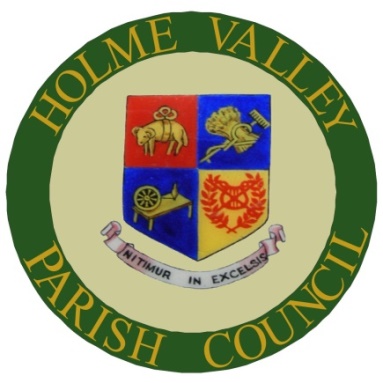 Holme Valley Draft Neighbourhood Development Plan (NDP)Regulation 14 Public Consultation: 15th July – 15th September 2019Public Consultation Feedback FormThe Neighbourhood Development Plan (NDP) gives local people more say in how developments should take place in the Holme Valley, and once adopted it will result in more money being available for community projects within the Holme Valley.  The Steering Group of parish councillors and community group representatives has developed this plan from extensive research, community consultation and specialist expertise.  In 2018, we sought your views on our proposed vision, objectives and planning policies to deliver the future valley you wish to see by sending every household the draft plan called ‘Your Valley, Your Voice’.Thank you to all those who took part in the ‘Your Valley Your Voice’ consultation.  Feedback gave overwhelming support for the Neighbourhood Plan and we were delighted that all the policies were resoundingly endorsed.  We considered all the comments received both from the public and from Kirklees and retained all the important themes that matter to local people but updated and refined them to make our policies more focused.  Details of this analysis is available on our website: www.holmevalleyparishcouncil.gov.ukIn early 2019, we commissioned a Strategic Environmental Assessment (SEA) to help us improve how the plan supports the sustainability of our natural, historic and social environment in the Holme Valley.  This independent report is included in our consultation and we would welcome your comments on its recommendations.This Regulation 14 consultation is your final opportunity to help us improve the plan and endorse its progress before it is submitted to Kirklees, who will then publish it for a further 6 weeks consultation before it is examined by an Independent Planning Examiner.  Following the inclusion of the Planning Examiner’s recommendations, you will then decide whether to support it through a referendum in 2020.  If more than 50% of those who vote are in favour, the Plan will be formally adopted and will thereafter be used by Kirklees to inform planning decisions in the Valley.We welcome all your suggestions for further improvements to the planning policies proposed and on the Strategic Environmental Assessment’s recommendations.  We also would like to know if overall you are supportive of the adoption of the Neighbourhood Development Plan in the future.  This formal ‘Regulation 14’ consultation is the first time we share our Draft Plan with statutory consultees such as Historic England, Peak District National Park and our neighbouring parish councils.  All the feedback will help make the plan a reality and help give our community a stronger voice in future planning decisions.   Where is the information?The Draft Neighbourhood Development Plan and Strategic Environmental Assessment are available on the Holme Valley Parish Council website at www.holmevalleyparishcouncil.gov.uk  Our website (www.holmevalleyparishcouncil.gov.uk) has background to the plan as well as supporting documentation which has informed this draft plan since the Neighbourhood Plan Steering Group formed in 2016.  This includes research, specialist technical and planning advice and summaries of the public consultation results from 2017 and 2018.How do I give my views?Please provide your feedback for each policy by completing our on-line questionnaire at: https://www.surveymonkey.co.uk/r/HolmeValleyNDPReg14.  If you download this form and wish to submit it electronically, please email it to holmevalleyndp@gmail.com  If you would prefer to complete a paper form, copies are available at Holmfirth and Honley Libraries alongside copies of the Draft Plan and SEA to view.  Completed paper forms should be deposited at Holmfirth or Honley libraries or posted to Holme Valley Parish Council, Holmfirth Civic Hall, Huddersfield Road, Holmfirth, HD9 3AS.What if I have any questions?If you have any questions or wish to speak to the Steering Group, we are hosting the following drop-in sessions:11am - 2pm on Friday 26th & Saturday 27th July at Honley Parish Rooms11am - 2pm on Friday 6th & Saturday 7th September at Holmfirth LibraryFor any queries or assistance completing the form or accessing the documents, please email us at holmevalleyndp@gmail.com, call the Parish Council Clerk on 01484 687460 or write to Holme Valley Parish Council, Holmfirth Civic Hall, Huddersfield Road, Holmfirth, HD9 3AS.Thank you for helping shape the future of our valleyHolme Valley NDP Regulation 14 Consultation Feedback FormPlease provide your feedback below and continue on additional sheets or on the back as required, making clear which question you are responding to: 1) Policy 1: Protecting and enhancing the landscape character of the Holme ValleyDo you have any suggested improvements to this policy?2) Policy 2: Protecting and enhancing the built character and conservation areas of the Holme Valley and promoting high quality designDo you have any suggested improvements to this policy?3) Policy 3: Conserving and enhancing local non-designated heritage assets Do you have any suggested improvements to this policy?4) Policy 4: Promoting high quality shop fronts, and advertisements Do you have any suggested improvements to this policy?5) Policy 5: Promoting high quality public realm Do you have any suggested improvements to this policy?6) Policy 6: Building homes for the future Do you have any suggested improvements to this policy?7) Policy 7: Supporting business generation Do you have any suggested improvements to this policy?8) Policy 8: Facilitating development in Holmfirth, Honley and other local centres Do you have any suggested improvements to this policy?9) Policy 9: Protecting and enhancing local community facilities Do you have any suggested improvements to this policy?10) Policy 10: Protecting local green space We have identified four sites: Scholes Well Garden (Marsh Road), Scholes Sandygate Fields (between Sandy Gate & Scholes Moor Road), Wooldale Chapel Field (between Bill Lane & Robert Lane) and Hade Edge Gateway Triangle (between Penistone Road & Dunford Road). Do you have any additional information to strengthen the cases for these sites to receive protection from development?  Please indicate which site you are referring to.11) Policy 11: Improving transport, accessibility and local infrastructure Do you have any suggested improvements to this policy?12) Policy 12: Promoting sustainability Do you have any suggested improvements to this policy?13) Policy 13: Focusing developer contributions on local prioritiesDo you have any suggested improvements to this policy?14) Overall, do you support the aims of the plan and its future progression to referendum?Yes	□  			No	□15) Do you have any other comments on the draft Neighbourhood Development Plan?16) Strategic Environmental Assessment (SEA)Do you have any comments on this report?17) If you are content to do so, please provide your contact details so we can keep you updated as we progress to referendum.Name:								Organisation (if applicable):Address:Email:								Phone:18) Please confirm that you consent for your personal information to be used within the recorded responses from this Regulation 14 consultation:	Yes I do consent: 19) Please confirm that you consent for your personal information to be shared with Kirklees Council for the purposes of contacting you about the next formal consultation (Regulation 16):Yes I do consent: Thank you for giving us your feedback!Please email the completed form to holmevalleyndp@gmail.com, deposit it at Holmfirth or Honley libraries or post it to Holme Valley Parish Council, Holmfirth Civic Hall, HD9 3AS